Praktikum Topik 11 (Praktikum Fungsi02) :Output program :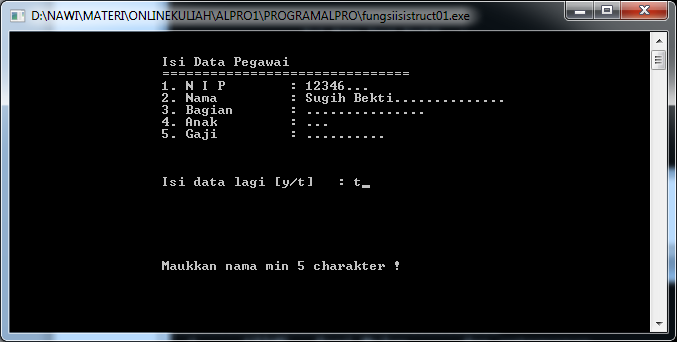 Setelah diisi, dicetak dengan hasil :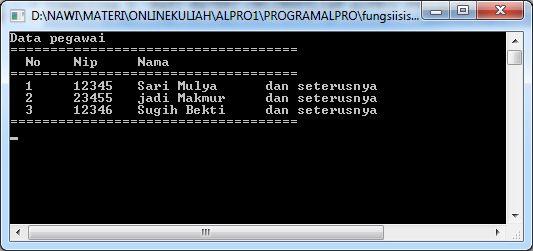 Tambahkan kode program berikut, sehingga semua isian dapat diinputkan !Kode Program :	#include <iostream.h>	#include <conio.h>	#include <stdio.h>	// membuat variabel struct...............................	struct spegawai	{		int  nip;		char nama[30];		char bagian[15];		int  anak;		int  gaji;	};	//mendefinisikan var. pegawai dengan struct spegawai....	spegawai pegawai[10];	//var data....	int indexdata = 0;	int klm;	int brs;	int klmisi = 38;	char isiket[30];	// fungsi cetak garis........................	void garis()	{		cout << "===============================" << endl;	}	// fungsi cetak judul........................	void cetakTampilan()	{		clrscr();		klm    = 20;		brs    = 3;		gotoxy(klm, brs++);cout << "Isi Data Pegawai" << endl;		gotoxy(klm, brs++);garis();		gotoxy(klm, brs++); cout << "1. N I P        : ........ ";		gotoxy(klm, brs++); cout << "2. Nama         : ......................... ";		gotoxy(klm, brs++); cout << "3. Bagian       : ............... ";		gotoxy(klm, brs++); cout << "4. Anak         : ... ";		gotoxy(klm, brs++); cout << "5. Gaji         : .......... ";		gotoxy(klm, brs+=3); cout << "Isi data lagi [y/t]   : ";	}	//cetak keterangan.......................	void ketisi()	{		gotoxy(klm, 20); cout << "                                             ";		gotoxy(klm, 20); cout << isiket;	}		//isi nip.......................	void isiNip()	{		strcpy(isiket,"Maukkan nip 9000 s/d 99999");		ketisi();		brs = 5;		gotoxy(klmisi, brs); cout << "........           ";		gotoxy(klmisi, brs); cin >> pegawai[indexdata].nip;		if ((pegawai[indexdata].nip < 9000) || (pegawai[indexdata].nip > 99999))			isiNip();	}	//isi nama.......................	void isiNama()	{		strcpy(isiket,"Maukkan nama min 5 charakter !");		ketisi();		brs = 6;		gotoxy(klmisi, brs); cout << ".........................       ";		gotoxy(klmisi, brs); gets(pegawai[indexdata].nama);		//mmengecek jumlah karakter nama.....		int jumlah=0;		for (int x=0;pegawai[indexdata].nama[x];x++)			jumlah++;		//jika karakter nama kurang dari 5 huruf isi lagi		if (jumlah < 5)			isiNama();	}	//isi bagian, anak dan gaji buat sendiri .......................	void isiBagian()	{		//buat sendiri ya.....	}	//cetak data............................................	void cetakdata()	{		int no;		int jmldata = indexdata;		clrscr();		cout << "Data pegawai                        " << endl;		cout << "====================================" << endl;		cout << "  No    Nip     Nama                " << endl;		cout << "====================================" << endl;		for (int ndata=0; ndata<jmldata; ndata++)		{			no = ndata + 1;			cout << "  " << no << "\t";			cout << pegawai[ndata].nip << "\t";			cout << pegawai[ndata].nama << "\t";			cout << "dan seterusnya" << "\t";			cout << endl;		}		cout << "====================================" << endl;		getch();	}	//program utama............................................	void main()	{		// membuat variabel lokal............................		char lagi[1] = "y";		while (true)		{			cetakTampilan();			//isi data........................			isiNip();			isiNama();			//untuk isian yg lain tambahkan sendiri ya.......			//lokasi index ditambah satu......			//setelah simpan data.............			indexdata++;			gotoxy(44, 13); cin >> lagi;			if (strcmp(lagi,"t")==0)				break;		}		//cetak data......................		cetakdata();	}